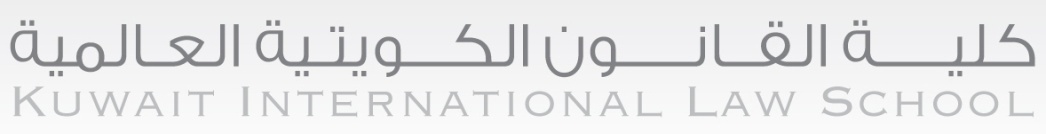 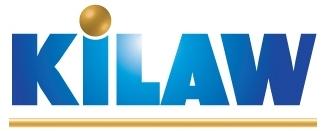 طلب للحصول على فرصة أخيرة لطلبة إنذار المعدل الثالثاسم الطالب.................................الرقم الجامعي...............................المعدل ......................................أقر أنا الطالب بكامل علمي بأنني على قائمة إنذار المعدل الأكاديمي الثالث وأتعهد بتحسين وضعي الدراسي ورفع معدلي إلى نقطتين للخروج من قائمة إنذار المعدل، لذلك أطلب من لجنة الشؤون الطلابية فرصة أخيرة استثنائية للفصل الدراسي………….. للعام الجامعي…………...ملاحظة: تسجيل الفرصة الأخيرة لطلبة البعثة يكون على حسابهم الخاص توقيع الطالب ................                                                           التاريخ      /           /مكتب التوجيه والإرشاد التوقيع ............                                                                التاريخ      /           /قرار لجنة الشؤون الطلابية................................................................................................................................................................................................................................................................................................................................................................................................................................................................................................توقيع رئيس لجنة الشؤون الطلابيةPetition Request for 3rd GPA warning StudentsStudent name:………………………………………………………………..Student No#: ………………………………………………………………….CGPA:………………………………………………………………………………I ………………………………………the undersigned do hereby acknowledge that  I am on the 3rd GPA warning list and I promise to improve my academic performance and raise my GPA to reach 2.00 and meet the criteria. Therefore, I request a last exceptional chance from the Student Affairs committee for the 2nd semester of the academic Year 2015/2016.Note: kindly note the last chance registration for PUC students (scholarship student) would be on their expenses.Student signature:……………………………………………. Date:     /      /Student Guidance Office Signature:………………………………………………………….. Date:     /      /Student Affairs Committee Decision:……………………………………………………………………………………………………………………………………………………………………………………………………………………………………………………………………………………………………………………………………………………………………………………………………………………………………………………………………………………Head of Student Affairs Committee Signature:……………………………………………………